В соответствии со ст.28 Федерального закона от 06.10.2003 г. №13-ФЗ «Об общих принципах организации местного самоуправления в Российской Федерации», ст.23 Закона ЧР от 18.10.2004г. №19 «Об организации местного самоуправления в Чувашской Республике», и руководствуясь статьей 17 Устава Тюрлеминского сельского поселения Козловского района Чувашской Республики п о с т а н о в л я ю:1. Назначить публичные слушания по обсуждению проекта решения Собрания депутатов Тюрлеминского сельского поселения Козловского района Чувашской Республики «О внесении изменений в решение  №63/1 от 31.10.2017 Собрания депутатов Тюрлеминского сельского поселения «Об утверждении Правил благоустройства и санитарного содержания населенных пунктов на территории Тюрлеминского сельского поселения Козловского района Чувашской Республики» на 30 мая 2019 года в 15 часов 00 минут в здании администрации Тюрлеминского сельского поселения по адресу: ст.Тюрлема, ул.Ленина 112. Опубликовать в периодическом печатном издании «Козловский вестник» проект решения Собрания депутатов Тюрлеминского сельского поселения Козловского района Чувашской Республики «О внесении изменений в решение  №63/1 от 31.10.2017 Собрания депутатов Тюрлеминского  сельского поселения «Об утверждении Правил благоустройства и санитарного содержания населенных пунктов на территории Тюрлеминского сельского поселения Козловского района Чувашской Республики3. Утвердить Порядок участия граждан Тюрлеминского сельского поселения Козловского района в обсуждении проекта «О внесении изменений в решение  №63/1 от 31.10.2017 Собрания депутатов сельского поселения «Об утверждении Правил благоустройства и санитарного содержания населенных пунктов на территории  Тюрлеминского сельского поселения Козловского района Чувашской Республики » и учета предложений по данному проекту (приложение №2 к настоящему постановлению).Глава Тюрлеминского сельского поселенияКозловского района Чувашской Республики 				С.Л.Волков                                                    заседание  созываО внесении изменений в решение  №63/1 от 31.10.2017 Собрания депутатов сельского поселения «Об утверждении Правил благоустройства и санитарного содержания населенных пунктов на территории Тюрлеминского сельского поселения Козловского района Чувашской Республики»             В соответствии с Федеральным законом от 6 октября 2003 года № 131-ФЗ «Об общих принципах организации местного самоуправления в Российской Федерации», Уставом Тюрлеминского сельского поселения Козловского района Чувашской Республики, принятым решением Собрания депутатов Тюрлеминского сельского поселения Козловского района Чувашской Республики от  11  марта 2014 года № 01/01, Собрание депутатов Тюрлеминского сельского поселения Козловского района Чувашской Республики добавить   следующие изменения в решение собрания депутатов  №63/1 от 31.10.2017 Собрания депутатов сельского поселения «Об утверждении Правил благоустройства и санитарного содержания населенных пунктов на территории Тюрлеминского сельского поселения Козловского района Чувашской Республики»  Пункт 5.3. после абзаца 5.3.1.14 дополнить абзацем 5.3.1.15 следующего содержания:	На озелененных территориях, занятых травянистыми растениями (включая газоны, цветники и иные территории), в  том числе на детских и спортивных площадках, площадках для  выгула и дрессировки собак, запрещается размещение вне   зависимости от времени года транспортных средств, в том числе частей разукомплектованных транспортных средств, транспортных средств, имеющих признаки брошенных транспортных средств, за исключением действий юридических лиц и граждан, направленных на предотвращение правонарушений, предотвращения и ликвидации последствий  аварий, стихийных бедствий, иных чрезвычайных ситуаций, выполнение неотложных работ, связанных с обеспечением личной и общественной безопасности граждан либо  функционированием и объектов жизнеобеспечения населения3.  Настоящее решение вступает в силу со дня его официального опубликования.4. Контроль за исполнением настоящего решения возложить на постоянную комиссию по    социальным вопросам (вопросы культуры, образования, здравоохранения, молодежи, социальной политики, ЖКХ, торговли, предпринимательства и сельского  хозяйства) Собрания депутатов Тюрлеминского сельского поселения Козловского района Чувашской Республики.Председатель Собрания депутатов сельского поселения Козловского района Чувашской Республики                                               В.К.Миронов                              Приложение №2 к постановлению главы Тюрлеминского сельского поселения Козловского района Чувашской Республики от 25 апреля 2019г      № 04ПОРЯДОКУЧАСТИЯ ГРАЖДАН ТЮРЛЕМИНСКОГО СЕЛЬСКОГО ПОСЕЛЕНИЯ КОЗЛОВСКОГО РАЙОНА ЧУВАШСКОЙ РЕСПУБЛИКИВ ОБСУЖДЕНИИ ПРОЕКТА    «О ВНЕСЕНИИ ИЗМЕНЕНИЙ В РЕШЕНИЕ №63/1 ОТ 31.10.2017 ГОДА СОБРАНИЯ ДЕПУТАТОВ  СЕЛЬСКОГО ПОСЕЛЕНИЯ «ОБ УТВЕРЖДЕНИИ ПРАВИЛ БЛАГОУСТРОЙСТВА И САНИТАРНОГО СОДЕРЖАНИЯ НАСЕЛЕННЫХ ПУНКТОВ НА ТЕРРИТОРИИ ТЮРЛЕМИНСКОГО СЕЛЬСКОГО ПОСЕЛЕНИЯ КОЗЛОВСКОГО РАЙОНА ЧУВАШСКОЙ РЕСПУБЛИКИИ УЧЕТА ПРЕДЛОЖЕНИЙ ПО ДАННОМУ ПРОЕКТУ РЕШЕНИЯ1. Общие положения1.1. Обсуждение гражданами Тюрлеминского сельского поселения Козловского района Чувашской Республики проекта решения  «О внесении изменений в решение  №63/1 от 31.10.2017 Собрания депутатов сельского поселения «Об утверждении Правил благоустройства и санитарного содержания населенных пунктов на территории Тюрлеминского сельского поселения Козловского района Чувашской Республики»» (далее - проект решения) является одним из способов непосредственного участия граждан в местном самоуправлении. Обсуждение призвано привлечению граждан Тюрлеминского сельского поселения Козловского района Чувашской Республики к выработке конструктивных предложений по проекту решения на основе широкой гласности, сопоставления и учета различных мнений.1.2. Настоящий Порядок регулирует вопросы участия граждан в обсуждении проекта решения, а также учета их мнения при работе с данным проектом.1.3. Обеспечение организации подготовки и проведения обсуждения возлагается на администрацию Тюрлеминского сельского поселения Козловского района Чувашской Республики (далее - администрацию).2. Обсуждение проекта решения2.1. Обсуждение проекта решения может осуществляться как индивидуально, так и коллективно, на собраниях (сходах) граждан по месту жительства, месту работы, на публичных слушаниях.2.2. Замечания, предложения, появившиеся как в результате коллективного обсуждения, так и от отдельных граждан Тюрлеминского сельского поселения Козловского района Чувашской Республики, направляются в администрацию (Чувашская Республика, Козловский район, ст.Тюрлема, ул. Ленина, д.11 тел. 24-2-36) в письменном или устном виде с указанием названия коллектива или фамилии, имени, отчества, адреса гражданина с момента опубликования проекта решения в течение 30 дней.2.3. Поступившие в администрацию замечания и предложения обобщаются в течение 1 дня и оформляются протоколом.2.4. Проект решения вместе с обобщенными замечаниями и предложениями обсуждается на публичных слушаниях, объявленных главой Тюрлеминского сельского поселения Козловского района Чувашской Республики. 1ЧĂВАШ  РЕСПУБЛИКИНКУСЛАВККА РАЙОНЕНЧИТЕРЛЕМЕС ЯЛ ПОСЕЛЕНИЙĚН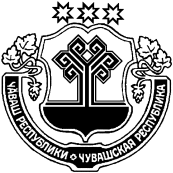 ПУÇЛĂХĚЙЫШĂНУ25.04.2019  Ç   №04Терлемес  ялеЧУВАШСКАЯ РЕСПУБЛИКАКОЗЛОВСКИЙ РАЙОНГЛАВАТЮРЛЕМИНСКОГО  СЕЛЬСКОГО ПОСЕЛЕНИЯ КОЗЛОВСКОГО РАЙОНАПОСТАНОВЛЕНИЕ25.04.2019 г. № 04Станция ТюрлемаО назначении публичных слушаний ЧУВАШСКАЯ РЕСПУБЛИКАКОЗЛОВСКОГО РАЙОНАСОБРАНИЕ ДЕПУТАТОВ ТЮРЛЕМИНСКОГО СЕЛЬСКОГО ПОСЕЛЕНИЯРЕШЕНИЕЧĂВАШ РЕСПУБЛИКИНКУСЛАВККА РАЙОНӖНЧИ ТЕРЛЕМЕС ЯЛ ПОСЕЛЕНИЙЕН ДЕПУТАТСЕН ПУХАВӖЙЫШÃНУҫ.   № Телемес  станцие2019 г.   № Станция ТюрлемаЧĂВАШ РЕСПУБЛИКИНКУСЛАВККА РАЙОНӖНЧИ ТЕРЛЕМЕС ЯЛ ПОСЕЛЕНИЙЕН ДЕПУТАТСЕН ПУХАВӖЙЫШÃНУҫ.   № Телемес  станцие